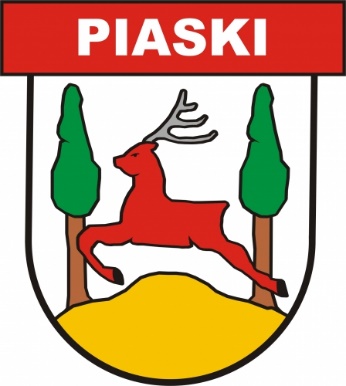 REGULAMIN KONKURSU„Woda źródłem życia w powiecie gostyńskim”Organizatorzy: Gmina Piaski, Kongregacja Oratorium Św. Filipa Neri, Powiat gostyński, GOK Piaski, Szkoła Podstawowa w Piaskach, Nadleśnictwo Piaski, Stowarzyszenie „Przedsiębiorczość dla Ekologii”Partner medialny: Życie GostyniaPostanowienia ogólneKonkurs  kierowany jest do dzieci, młodzieży i dorosłych z terenu powiatu gostyńskiego.Prace oceniane będą w trzech kategoriach:Dzieci i młodzież do 15 latMłodzież w wieku 15 – 18 latDorośli powyżej 18 latKonkurs ma na celu :Promocję cennych walorów przyrodniczych powiatu gostyńskiegoKształcenie umiejętności obserwowania otaczającego świataRozbudzanie zainteresowania przyrodą własnego regionuZobrazowanie istoty wody oraz problemu jaki może stanowić jej niedobór w powiecie gostyńskimWarunki uczestnictwa w konkursie:Konkurs skierowany jest do dzieci i młodzieży do 15 lat, młodzieży w wieku 15-18 lat oraz dorosłych powyżej 18 lat, z terenu powiatu gostyńskiego.Terytorium wykonywanych zdjęć do Konkursu przez Uczestników stanowi obszar powiatu gostyńskiego.Każdy uczestnik może złożyć w siedzibie Urzędu Gminy w Piaskach nagrane na płycie CD/DVD lub na Pendrive maksymalnie 5 zdjęć przedstawiających szeroko rozumianą wodę bądź jej niedobór w powiecie gostyńskim.Zdjęcia mogą być kolorowe lub czarno-białe.Nie zezwala się stosowania fotomontaży i kolaży.Zdjęcia muszą być zapisane w formacie JPG (w najwyższej rozdzielczości oferowanej przez aparat).Do fotografii należy załączyć kartę zgłoszenia (załącznik nr 1 do niniejszego regulaminu) zawierającą tytuł, opis zdjęcia: miejsce zrobienia zdjęcia, miesiąc, rok, w którym zostało wykonane.
Kartę zgłoszenia możesz pobrać ze strony internetowej Gminy Piaski http://strona.piaski wlkp.pl/   lub osobiście w siedzibie Urzędu Gminy w Piaskach (pokój nr 5). W konkursie mogą wziąć udział jedynie zdjęcia niepublikowane w książkach, czasopismach, nienagradzane w innych konkursach, wykonane na terenie powiatu gostyńskiego.Niepełnoletni Uczestnicy konkursu zobowiązani są dołączyć do pracy konkursowej pisemną zgodę rodziców lub opiekunów na udział w konkursie, stanowiącą załącznik nr 1 do niniejszego regulaminu.Osoba do kontaktu ze strony organizatorów konkursu: Patrycja Pytel, e-mail: os@piaski-wlkp.pl, tel. (65) 529 54 37Czas trwania, kryteria oceny Konkursu i nagrodyKonkurs rozpoczyna się w dniu 06.03.2020 r. i trwa do 16.04.2020 r. do godz. 15:15Zdjęcia dostarczone po terminie nie będą podlegać ocenieOceny prac dokona powołana przez Organizatorów Komisja Konkursowa Kryteria oceny:Walory merytoryczne – zgodność z celami konkursuWalory artystyczne – ogólne wrażenie, kreatywność, oryginalnośćDecyzje komisji są ostateczne i nieodwołalne.Wręczenie nagród i wystawa pokonkursowa odbędzie się 01.05.2020 r. ok godz. 14:45 – 15:00 podczas 12. EKO-FESTYNU na Świętej GórzeDane osoboweInformujemy, że administratorem danych osobowych przetwarzanych w związku z realizacją konkursu jest organizator. Dane są  przetwarzane dla potrzeb zgłoszenia, udziału, rozstrzygnięcia i publikacji rozstrzygnięcia konkursu oraz w celu poinformowania o rozstrzygnięciu konkursu. Ma Pani/Pan prawo dostępu do treści swoich danych,  prawo do ich aktualizacji i poprawiania oraz prawo do wniesienia skargi do organu nadzorczego tj. Prezesa Urzędu Ochrony Danych Osobowych, jeżeli administrator przetwarzając dane osobowe narusza przepisy ogólnego rozporządzenia o ochronie danych. Podanie danych osobowych jest dobrowolne.Po zrealizowaniu wyżej wskazanych celów administrator będzie przetwarzał dane w celach archiwalnych. Dane będą przechowywane przez okres wynikający z przepisów archiwizacyjnych obowiązujących u administratora.Uczestnik przystępujący do udziału w konkursie, wyraża zgodę na przetwarzanie podanych danych osobowych wyłącznie w celu udziału w konkursie.Dane niezbędne do przystąpienia do udziału w konkursie podane są w zgłoszeniu. Niepodanie wskazanych w zgłoszeniu danych osobowych niezbędnych do uczestniczenia w konkursie skutkuje brakiem możliwości uczestnictwa w konkursie.Warunkiem wzięcia udziału w konkursie konieczne jest wyrażenie zgody na przetwarzanie danych osobowych poprzez podpisanie oświadczenia - załącznik do regulaminu. Za osoby poniżej 18. roku życia oświadczenie o wyrażeniu zgody na przetwarzanie danych osobowych podpisuje rodzic lub prawny opiekun dziecka. Zgodę na przetwarzanie danych osobowych można w każdym czasie cofnąć poprzez złożenie pisemnego oświadczenia o odwołaniu zgody na przetwarzanie danych osobowych. Cofnięcie 	zgody nie wpływa na zgodność z prawem przetwarzania, którego dokonano na podstawie wyrażonej zgody  przed jej wycofaniem. Wycofanie zgody na przetwarzanie danych osobowych przed ogłoszeniem rozstrzygnięcia Konkursu jest równoznaczne z rezygnacją z udziału w konkursie, a praca konkursowa podlega w takim przypadku zniszczeniu.Osoba pełnoletnia działając w imieniu małoletniego wyraża zgodę na przetwarzanie jego danych osobowych przez organizatorów w celu udziału w konkursie, a w szczególności wyraża zgodę na opublikowanie imienia i nazwiska w mediach oraz stronach internetowych organizatorów konkursu w przypadku wytypowania go jako laureata.Wykorzystanie wizerunkuUczestnicy konkursu wyrażają zgodę na nieodpłatne wykorzystanie i rozpowszechnianie swojego wizerunku. Zgoda obejmuje takie formy publikacji zdjęć i filmów zawierających wizerunek, zarejestrowany podczas finału konkursu, jak: udostępnianie na stronie internetowej oraz zamieszczenie w materiałach promocyjnych i informacyjnych. Wizerunek będzie wykorzystany nieodpłatnie, tylko i wyłącznie w celu promocji i potrzeb funkcjonowania w zakresie wyżej wymienionego konkursu. Dopuszcza się możliwość przetwarzania wizerunku poprzez kadrowanie i kompozycje. Dane osobowe w postaci wizerunku będą przechowywane do momentu cofnięcia zgody na publikowanie wizerunku.Wymogi prawneSprawy nieuregulowane niniejszym regulaminem rozstrzygają organizatorzy konkursu.Organizatorzy zastrzegają sobie prawa do zmian treści regulaminu.Załącznik nr 1 do Regulaminu Konkursu „Woda źródłem życia w powiecie gostyńskim”KARTA ZGŁOSZENIA„woda źródłem życia w powiecie gostyńskim”IMIĘ………………………………………………………………………………………………….NAZWISKO………………………………………………………………………………………….ROK  URODZENIA…………………………………………………………………………………MIEJSCE ZAMIESZKANIA……………………………………………………………………….TELEFON KONTAKTOWY……………………………………………………………………….Zgłaszam do Konkursu następujące zdjęcia:NUMER 1…………………………………………………………………………………………………………………………………………………………………………………………………………NUMER 2……………………………………………………………………………………………..…………………………………………………………………………………………………………NUMER 3……………………………………………………………………………………………..…………………………………………………………………………………………………………NUMER 4……………………………………………………………………………………………..…………………………………………………………………………………………………………NUMER 5……………………………………………………………………………………………..………………………………………………………………………………………………………….i oświadczam, że jestem ich autorem.(tytuł, opis zdjęcia: miejsce zrobienia zdjęcia, miesiąc, rok, w którym zostało wykonane)Oświadczam, że 1. Przenoszę nieodpłatnie na organizatora konkursu fotograficznego autorskie prawa majątkowe do zdjęć zgłoszonych do konkursu. 2. Zgłoszone zdjęcia do konkursu nie naruszają majątkowych i osobistych praw autorskich osób trzecich. 3. Znam i akceptuję Regulamin Konkursu "Woda źródłem życia w powiecie gostyńskim".…………………………………..                                                        ………………………….         /miejscowość, data/                                                                                        /podpis autora/W przypadku, gdy autorem jest osoba niepełnoletnia (wypełnia rodzic lub opiekun prawny):Wyrażam zgodę na udział ……………………………………………………(imię nazwisko) w konkursie "Woda źródłem życia w powiecie gostyńskim".Imię i nazwisko rodzica/opiekuna prawnego …………………………………………………...                                                                                  /data i podpis rodzica lub opiekuna prawnego/Zgoda na przetwarzanie danych osobowychWyrażam zgodę na przetwarzanie przez organizatora danych osobowych zawartych w karcie zgłoszenia na potrzeby organizacji konkursu "Woda źródłem życia w powiecie gostyńskim", wyłonienia Laureatów oraz upowszechnienia informacji na temat konkursu i nagrodzonych prac konkursowych. Wyrażam również zgodę na rozpowszechnianie swojego/ww. dziecka* wizerunku zarejestrowanego podczas finału konkursu w celu promocji i potrzeb funkcjonowania konkursu.						…………………………………………………...					     /data i podpis Uczestnika/rodzica lub opiekuna prawnego/*niepotrzebne skreślić